Конспект урока информатики по теме «Информационные процессы. Повторение»Дата проведения: 19.05.2022г.Класс: 10 АТип урока: урок повторение.Цель урока: повторить понятия информации и информационных процессов.Задачи урока:Образовательные:усвоение понятий информация, информационные процессы, основные виды и свойства информации, формы представления информации.Развивающие: развитие творческих способностей обучающихся, познавательного интереса, умений искать и выделять необходимую информацию;способствовать формированию взглядов на окружающий мир, на вклад человека при работе с информацией.Воспитательные: воспитание стремления к получению новых знаний, умений работать в группе.Оборудование: АРМ учителя, АРМ ученика,  мультимедийный проектор, презентация «Информационные процессы», разработанная учителем, раздаточный материал.Форма работы: фронтальная, индивидуальная, работа в парах, групповаяПлан урока:Организационный момент (2 минуты)Определение целей и задач урока (3 минуты)Повторение материала (28  минут)Подведение итогов (3 минуты)Домашнее задание (1 минуты)Рефлексия (1 минута)Ход урока.Организационный моментВсем доброе утро. Настраиваемся на работу, а я пока отмечу отсутствующих в журнале.Определение целей и задач урока2 СЛАЙДУчитель: Мы живем в информационном обществе. Давайте вспомним, что мы знаем о нем? (ученики отвечают на вопросы учителя; фронтальная форма работы)Ученики: Информационное общество — это новый исторический период развития общества, в котором информация и знания становятся главным продуктом производства, а создание, хранение, переработка и передача информации — одной из важнейших деятельностейУчитель: Верно, в информационном обществе главным продуктом деятельности человека является информация. Как вы могли догадаться сегодня мы поговорим об информации и вспомним все, что нам о ней известно. Повторение материала3 СЛАЙДУчитель: А что такое информация? Ученики: ученики отвечают на вопросы учителя (фронтальная форма работы)Учитель: Да. Вы правы. Иными словами мы можем сказать, что информация – это содержание сигналов, которые воспринимает человек непосредственно или в помощью специальных устройств, расширяющее его знание об окружающем мире и протекающих в нём процессах. Чем же человек воспринимает сигналы?Ученики: Глазами, ушами, кожей, носом, языкомУчитель: В таком случае как можно разделить информацию? Ученики: По способу восприятия – зрительная, слуховая, тактильная, обонятельная и вкусовая.Учитель: Верно. А какие еще классификации информации можно выделить?Ученики: По форме представления – текстовая, видеоинформация, звуковая, графическая.НАЖАТЬУчитель: Хорошо, давайте каждая парта приведет по одному примеру.Ученики: ученики в парах придумывают пример (работа в парах).4 СЛАЙДУчитель: Молодцы. Давайте выполним задание на карточках (учитель раздает карточки по одной на парту – работа в парах).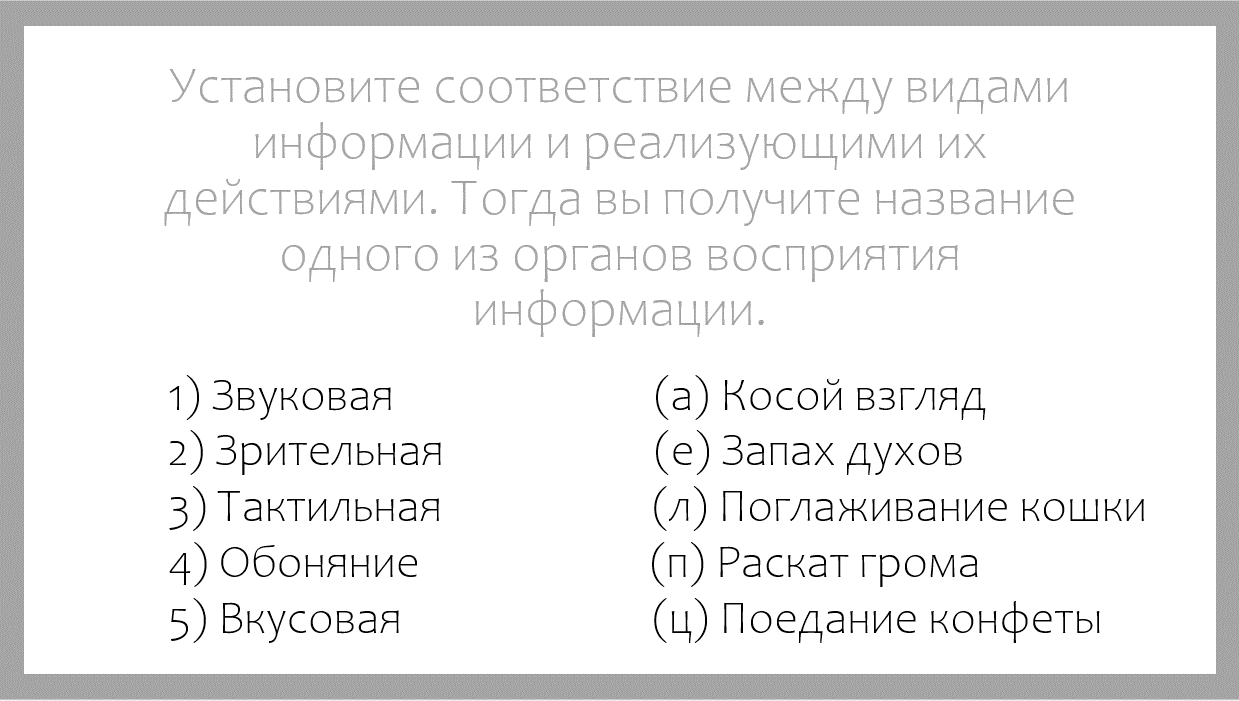 5 СЛАЙДУчитель: Молодцы! Сейчас давайте вспомним, какими свойствами может обладать информация.Ученики: объективность, достоверность, актуальность, полезность, понятность, полнота (фронтальная форма работы).Учитель: Хорошо, давайте сопоставим свойство и его определение (фронтальная форма работы).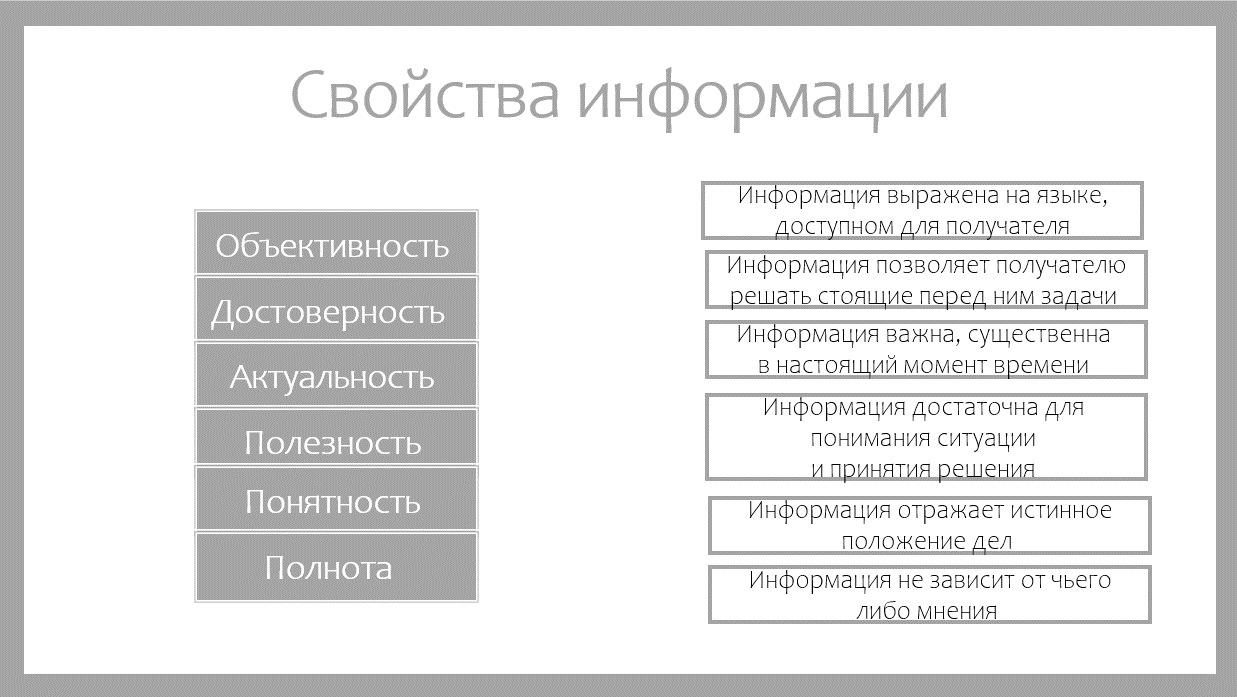 6 СЛАЙДУчитель: Сейчас предлагаю выполнить еще одно задание. Подберите каким свойством не обладает информация в следующих случаях.7 СЛАЙДУчитель: Проверим как вы справились.8 СЛАЙДУчитель: Информация не существует сама по себе. Она проявляется в информационных процессах.Если обратиться в далекое прошлое, то жалобы на обилие информации мы сможем найти тысячелетия назад. На глиняной дощечке (шумерское письмо IV тысячелетия до нашей эры) начертано: «Настали тяжелые времена. Дети перестали слушаться родителей, и каждый норовит написать книгу». Особенно модным стало жаловаться на непереносимость информационного бремени с XVII в. В ХХ в. заговорили об информационной катастрофе. Информационный кризис – это возрастающее противоречие между объемами накапливаемой информации и ограниченными возможностями ее переработки отдельно взятой личностью. Количество информации, циркулирующей в обществе, удваивается примерно каждые 8 – 12 лет. Появилась уверенность в том, что справиться с такой лавиной информации человек не сможет. Для этого нужны специальные средства и методы обработки информации.9 СЛАЙДУчитель: Информационные процессы - процессы получения, создания, сбора, обработки, накопления, хранения, поиска, распространения и использования информации. Что является основными информационными процессами? Ученики: сбор, обработка, хранение и передача.НАЖАТЬУчитель: Теперь выполним задание в парах (работа в парах).10 СЛАЙДУчитель: Сопоставьте этап работы над курсовой работой и информационный процесс.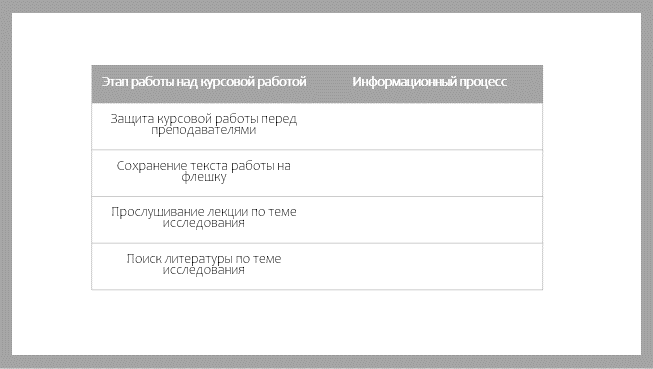 11 СЛАЙДУчитель: Проверим как вы справились. А теперь объединитесь с партой рядом с вами и придумайте сами пример действия и информационного процесса (групповая форма работы).Ученики: придумывают, каждая группа на весь класс.12 СЛАЙДУчитель: Помимо основных информационных процессов существует еще несколько. Вспомним их самостоятельно (индивидуальная форма работы).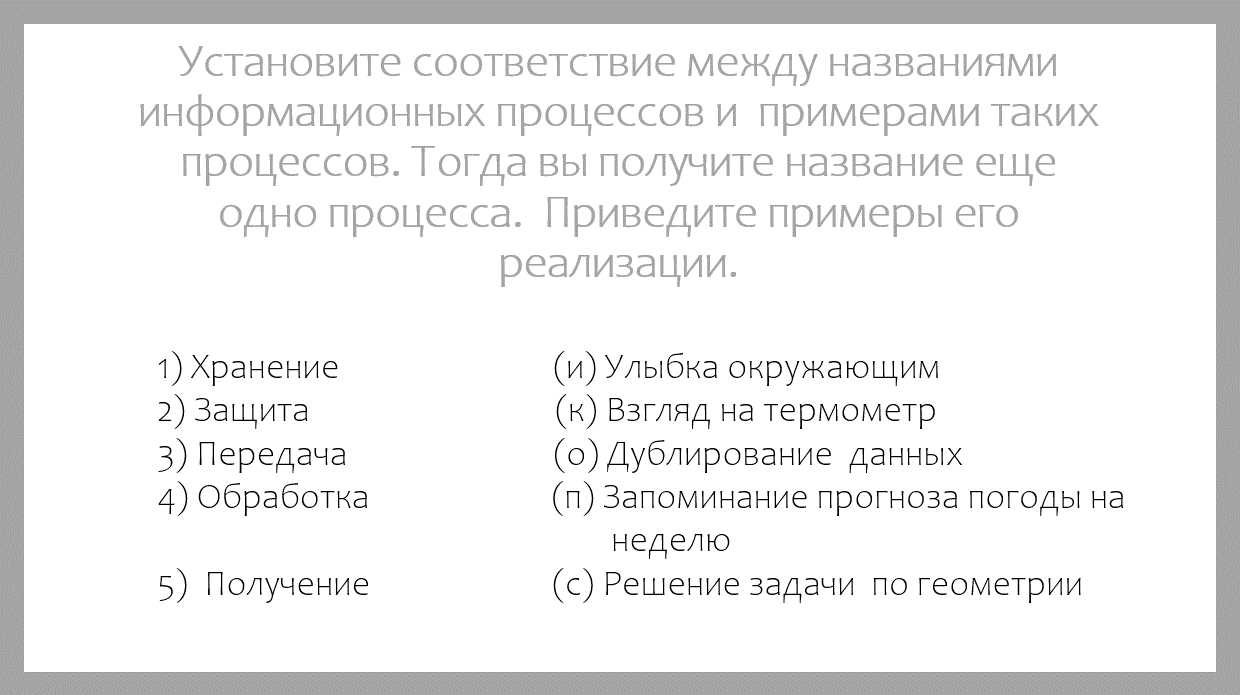 Учитель: О том, что такое информация, какой она бывает и какие информационные процессы существуют мы поговорили. Осталась еще одна важная деталь, касающаяся информации. Как узнать хватит ли места на диске, чтобы записать туда игру или фотографии?Ученики: Нужно измерить ее. 13 СЛАЙДУчитель: Вспомним как вычислить количество информации. Начнем с текстовой информации. Вы изучали две формулы, какие?Ученики: отвечают, называя за что отвечает каждая буква (фронтальная форма работыУчитель: Приступим к практике.Учитель делит класс на 3 группы, каждой группе дает одну задачу в зависимости от способностей обучающихся (1 – самая простая, 3 – самая сложная). Дети в группах обсуждают решение задач, затем каждая группа представляет всем полученное решение (групповая форма работы).Задача 1Информационный объем сообщения равен 3 Кб. Информационный вес символа – 32 бит. Сколько символов содержит сообщение?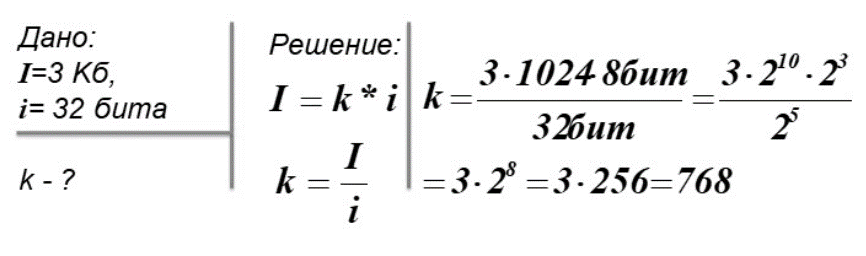 Задача 2Чему равна мощность алфавита, используемого для записи сообщения, состоящего из 2048 символов и имеющего объем 16 Кбит?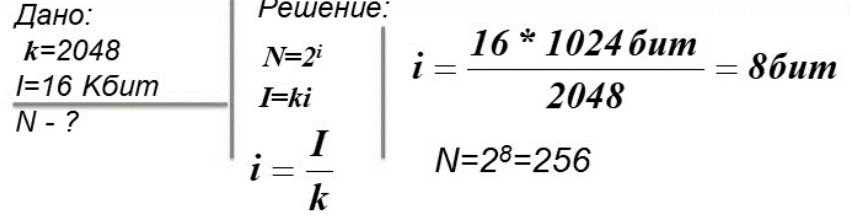 Задача 3Два сообщения состоят из одинакового количества символов. Первое записано с помощью 1024-символного алфавита, а второе – с помощью 256-символьного. Сравните, во сколько раз отличаются объемы данных сообщений.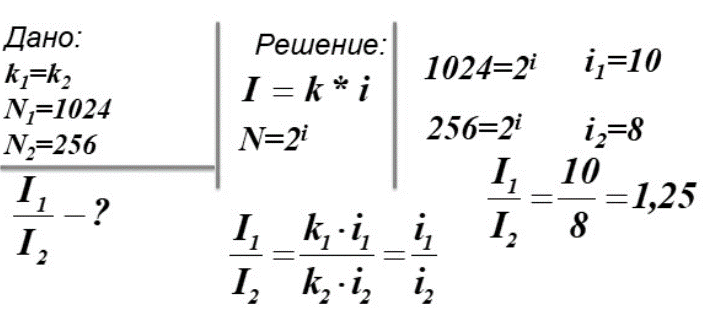 4. Подведение итоговИтак, подведем итоги занятия. Что мы вспомнили об информации? 5. Домашнее заданиеНеобходимо составить кроссворд по теме «Информация и информационные процессы».6. РефлексияДополните следующие предложения: сегодня я узнал...было трудно…я смог…